Question of the Week:     Do all minibeasts stay the same?    WB: 22.04.24 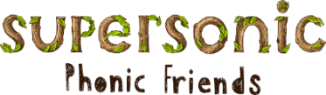 In Handwriting,                               we will be forming the zig zag letters f and s.We will be recognising which letter family the letters come from and saying the ditties as we practice!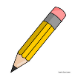 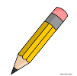 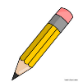 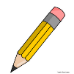 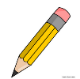 In Writing,we will be learning to write facts about our class mini beastsand then writing facts about other mini beasts we know about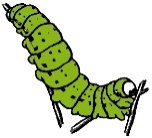 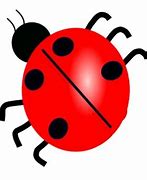 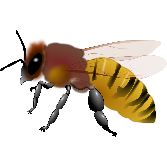 MathsIn Maths we will be learning about doubling. The children will practise recalling doubles to 6.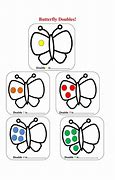 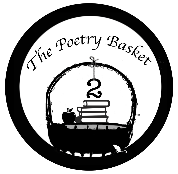 Creepy CrawliesCreepy crawly up my arm,A spotty little bug.Then it crawled up to my neck,I gave a little shrug.Then it climbed a little more,And settled on my nose.So I gave a mighty snore,And it scuttled to my toes.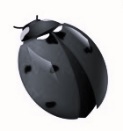 Our topic is Nature Detectives – MinibeastsWe will be reading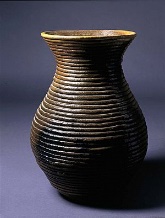 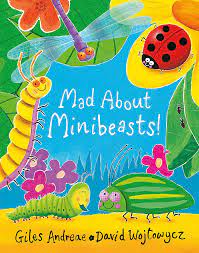 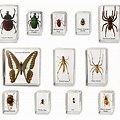 Our topic is Nature Detectives – MinibeastsWe will be readingParents Hints and TipsSpecial RequestsWe are sorely in need of materials for junk modelling. Please could you bring in any recyclables to help us restock. In particular, kitchen rolls and cereal boxes would be greatly appreciated.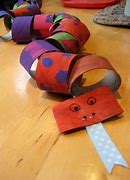 Coats & SunhatPlease ensure children have a waterproof coat and a sunhat everyday                        We are outside regardless of the weather.